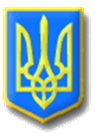 ЛИТОВЕЗЬКА СІЛЬСЬКА РАДАВОЛОДИМИРСЬКОГО РАЙОНУ ВОЛИНСЬКОЇ ОБЛАСТІ Тридцять перша сесія  восьмого скликанняР І Ш Е Н Н ЯВід   30  березня 2023 року                с. Литовеж                                 № 31/Про звіт старости  Мовниківськогостаростинського округу за 2022 рік            Відповідно до ст. 26 ст. 541 Закону України «Про місцеве самоврядування в Україні»,   «Положенням  про старост Литовезької сільської ради», затвердженого рішенням № 4/5 від 23 грудня 2020 року, заслухавши звіт старости Мовниківського старостинського округу Мельник Юлії Вікторівни, враховуючи рекомендації постійної комісії з питань освіти, фізичного виховання, культури, охорони здоров’я, соціальної політики, регламенту та депутатської етики, Литовезька сільська радаВИРІШИЛА :1.Звіт старости Мовниківського старостинського округу Мельник Юлії Вікторівни  взяти до відома (додається).2. Роботу старости Мовниківського старостинського округу Мельник Юлії Вікторівни за  2022 рік визнати ____________.3. Контроль за виконанням рішення покласти на постійну комісію з питань освіти, фізичного виховання, культури, охорони здоров’я, соціальної політики, регламенту та депутатської етики.Сільський голова 					                  Олена КАСЯНЧУК